Государственное   бюджетное   общеобразовательное   учреждение                                             Самарской   области  средняя   общеобразовательная  школа  № 3                                                                                                                         п.г.т. Безенчук  муниципального района  Безенчукский  Самарской области   структурное  подразделение   детский сад «Колосок».ТЕМА ПРОЕКТА:«Россия»Тип проекта: долгосрочный.Составила: Корясова. О.ННоябрь 2013 года.Паспорт.1.Возраст детей: 4-5 лет.2.Время работы: постоянно.3.Режим работы:2-3 раза в неделю.4.Обеспечение: художественная литература, стихи, загадки. игры, маски. Использование интернета.Для детского творчества: кисти, краски, мелки, бросовый материал и т.д.5.Дополнительно привлекаемые специалисты:*воспитатели*помощник воспитателя*музыкальный руководитель*совместная работа с родителямиПроблема:В современных условиях, когда происходят глубочайшие изменения в жизни общества, одним из центральных направлений работы с подрастающим поколением становится патриотическое воспитание. Сейчас, в период нестабильности в обществе, возникает необходимость вернуться к лучшим традициям нашего народа, к его вековым корням, к таким вечным понятиям, как род, родство, Родина.Чувство патриотизма многогранно по своему содержанию: это и любовь к родным местам, и гордость за свой народ, и ощущение неразрывности с окружающим, и желание сохранить, приумножить богатство своей страны.Россия
Березок на полях,
Россия – синий небосвод
В плывущих облаках.

Россия – вьюга – завитки
Серебряной реки.
Россия – нежные цветки –
Ромашки, васильки.

Россия – солнца аромат 
И скошенной травы.
Россия – горько-терпкий вкус
Рябины и ирги.

Россия – пенье-ручеёк:
От ласточки привет.
Россия – милый уголок,
Что вечно дарит свет.ЗАДАЧИ: 1. Поиск эффективных методов и приёмов, способствующих формированию толерантного отношения детей к разным народам.2. Подбор методов и приёмов воспитания толерантности с учётом возрастных особенностей и гендерной идентификации детей.3. Использование разных видов искусства и художественной литературы в воспитании толерантности у детей.4. В процессе восприятия различных видов искусства учить дошкольников понимать и принимать другого человека, а при создании художественного продукта учить его применять полученные знания в практическом взаимодействии с детьми.5. Через восприятие искусства открывать ребёнку примеры терпимости во взаимоотношениях людей (как во время восприятия, так и в процессе создания коллективного художественного продукта).6. Учить детей слушать друг друга, принимать и развивать идею сверстников и взрослых, творчески взаимодействовать.7. Воспитывать у детей умение справедливо оценивать свои и чужие ценности.8. Формировать у детей способность признавать различные точки зрения по одному и тому же вопросу, воспитывать способность к конструктивному диалогу.9. На музыкальных занятиях побуждать детей к сопереживанию эмоционально-смысловой интонации; использовать метод конструктивного диалога, приёмы интонационной импровизации, пластического интонирования и театрализации..10. Воспитывать готовность оказывать сверстникам вербальное или практическое содействие при затруднениях.11. Выявление особенностей воздействия искусства на ребёнка в процессе ознакомления с культурой другого народа.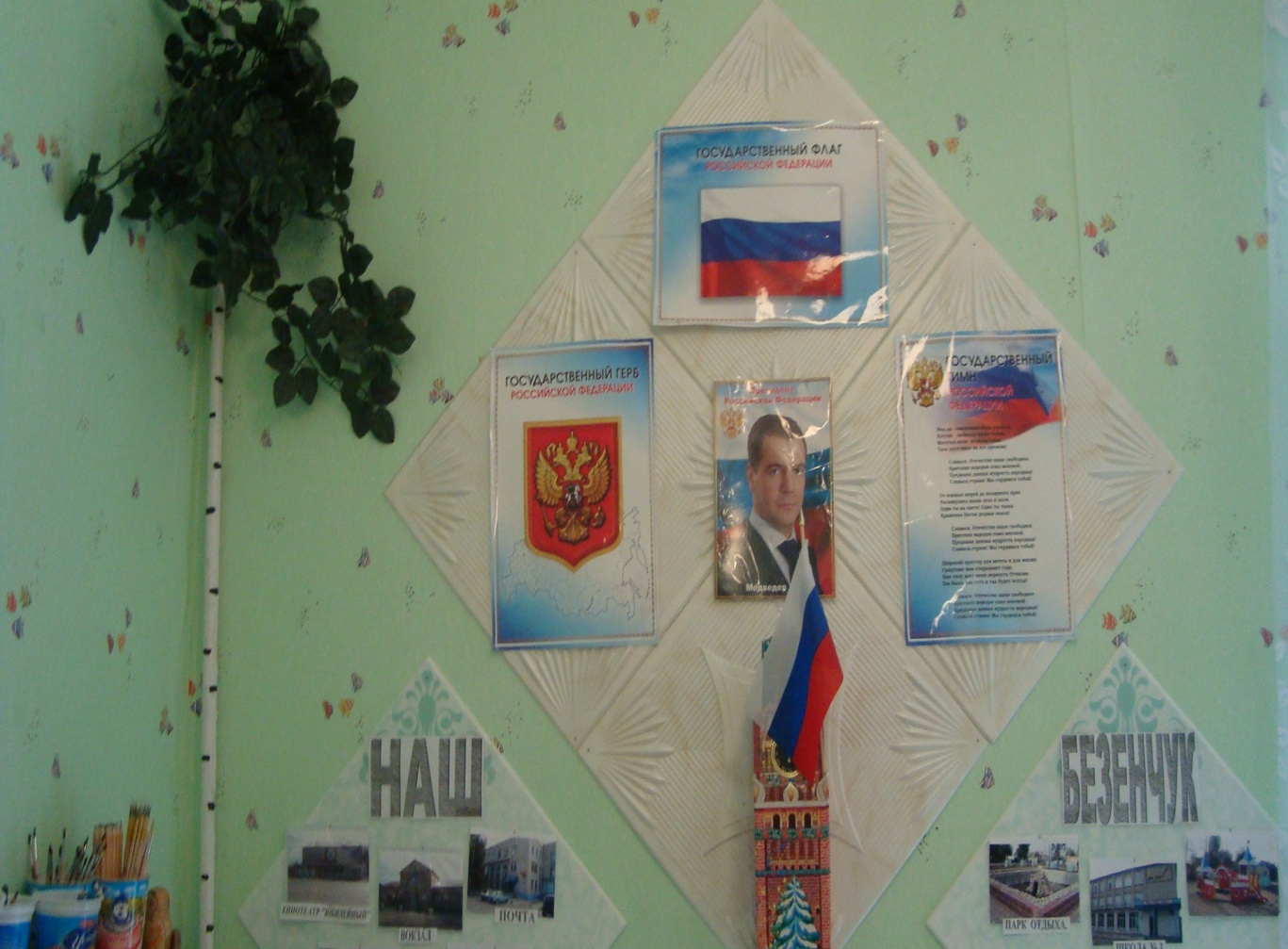 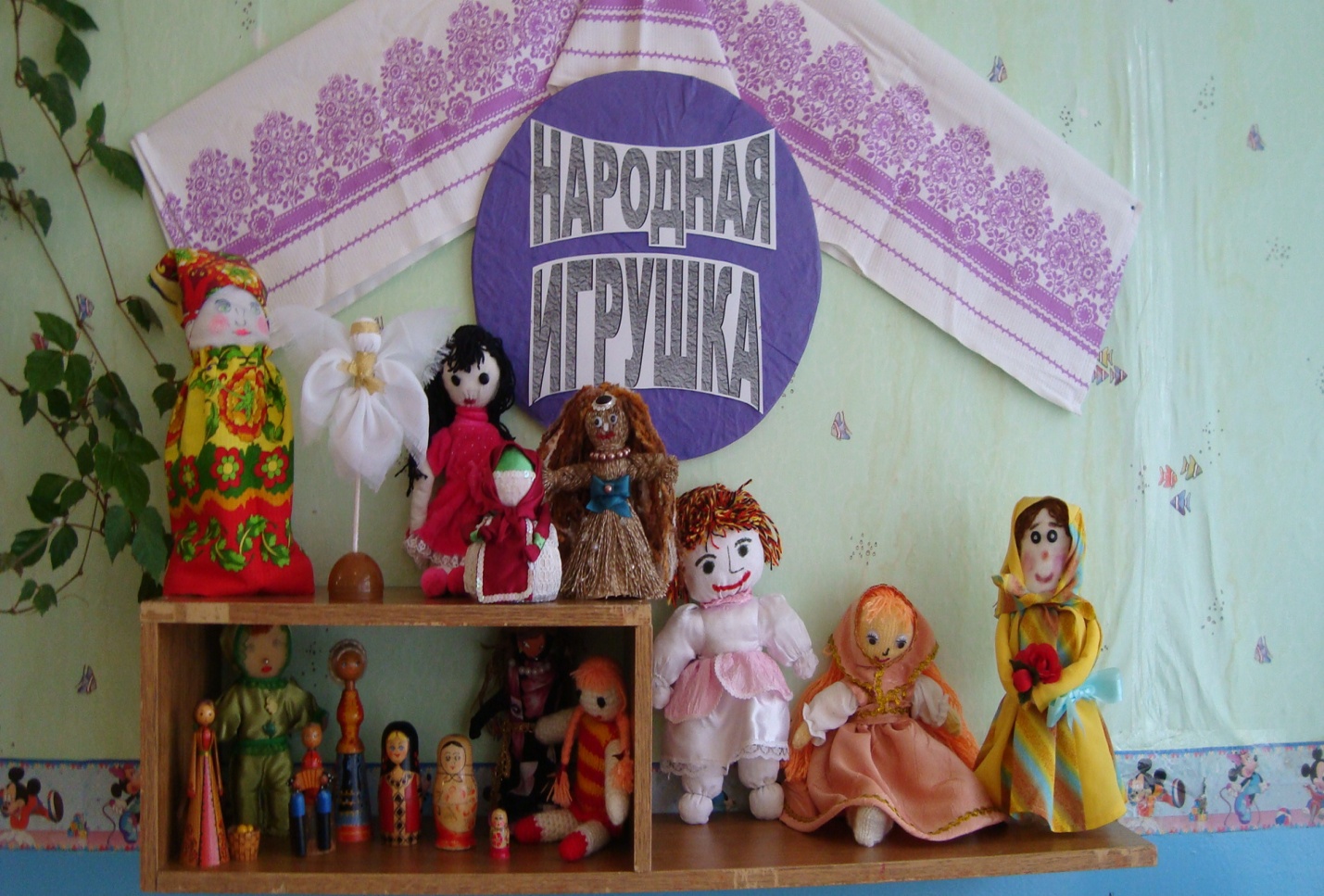 Конспект праздника в средней группе. Тема: «Россия – мы дети твои»Программное содержание:  доставить детям радость, создать  хорошее настроение.Привлекать к активному участию в мероприятии. Приобщать детей к истокам русской народной музыкальной  культуре. Развивать связную речь, музыкальные способности. Воспитывать патриотические чувства к родной стране, Российской  армии.  Формировать доброжелательные, дружеские отношения.Голос за кадром:        Стоит высокий светлый дом                                Тепло, уютно в доме том.                                Не просто дом, а детский сад,                                И в нём полным – полно ребят                                «Танюшей»  называется!                                Он всем нам очень нравится                                Здесь дети счастливо живут.                                         И песни звонкие поют.Звучит песня: «Рады мы вас видеть» дети входят в зал несут хлеб – соль, встают в полукруг.1 ребёнок:                Люблю тебя моя Россия                        За ясный свет твоих огней.                        За ум, за подвиги святые                        За голос звонкий, как ручей.2 ребёнок:                Люблю тебя я,  понимаю                        Степей задумчивую грусть.                        Люблю всё то, что называют                        Одним широким словом «Русь»!3 ребёнок:                Наш любимый край Россия                        Где в озёрах синева,                        Где берёзки молодые                        Нарядились в кружева!4 ребёнок:                Сколько сказочных мест в России!                        Городов у России не счесть,                        Может где - то бывает красивей,                        Но не будет роднее, чем здесь!5 ребёнок:                Как красива земля в стороне родной                        И леса,  и поля, и простор степной,                        После дождика цветы распускаются,                        В небе радуга – дуга улыбается!6 ребёнок:                Здесь мой дом и семья,                        Здесь мои друзья,                        Ведь Россия моя -                        Это ты и я!7 ребёнок:                В песнях издавна она прославляется                        Пусть звучит её напев, не кончается!Песня:  «Моя Россия»8 ребёнок:                На Руси в честь веселье                        Любит праздник наш народ.                        И сейчас для вас исполним                        Мы не просто хоровод.9 ребёнок:                Кадриль Московская                        Не худая не толстая,                        Не широкая не узкая,                        Не короткая не длинная,                        А простая – русская!Танец:  «Кадриль»10 ребёнок:        Я узнал, что у меня                        Есть огромная семья.                        И тропинка и лесок,                        В поле каждый колосок!                        Речка, небо голубое –                        Это всё моё родное!                        Это Родина моя!                        Все люблю на свете я!Ведущая:                Слышишь песенку ручья?Дети:                Это Родина моя!Ведущая:                Слышишь голос соловья?Дети:                Это Родина моя!Ведущая:                Видишь звёздочку кремля?Дети:                Это Родина моя!Ведущая:                Садик, где твои друзья!Дети:                Это Родина моя!Песня:  «Песня Мира»11 ребёнок:        Мы за то, что вся планета                        Зеленела словно сад,                        Чтобы нёс спокойно службу                        Мирной Родины солдат!12 ребёнок:        И хотя мы дошколята,                        Но настанет день и час,                        Когда станем мы солдатами,                        Чтобы мир сберечь для вас!Песня:  «Будущий солдат» (дети вносят флаги, выполняют перестроение).13 ребёнок:        Наша Армия родная                        И отважна и сильна                        Никому не угрожая                        Охраняет нас она!14 ребёнок:        Мимо дома, мимо сада                        Он шагает раз, два, три                        На Российского солдата                        С уваженьем посмотри!15 ребёнок:        Выходит в синие моря                        Надёжная застава,                        И говорит народ не зря:                        «Морскому флагу слава!»                        Он охраняет от войны                        Мир берегов родной страны.16 ребёнок:        Мы лётчиками сильными                        Быстрее стать хотим                        В Российских самолётах                        Мы в небо полетим.                        Не преградят дорогу нам                        Седые облака                        Мечтаем лётчиками стать,                        Хоть ходим в сад пока!17 ребёнок:        За всё, что есть сейчас у нас,                        За каждый наш счастливый час.                        Спасибо доблестным солдатом,                        Что отстояли мир когда – то                        Спасибо Армии Российской                        Спасибо дедам и отцам                        За то, что солнце светит нам!Ведущая:                Чтобы в армии служить                        Надо сильным, смелым быть                        И для этого мы с вами                        Проведём соревнованье!Эстафеты:«Полевая почта»«Быстрый водитель»«Связист»«Наездники»        Конкурс капитанов «Разминировать поле»«Перетяни канат» Ребёнок:        Хотим, чтоб люди мирно жили,                        Чтоб дети разных стран дружили!                        Чтоб в нашем 21 веке                        Был мир – всегда, был мир  во - веки!                          ПОЗНАВАТЕЛЬНОЕ РАЗВИТИЕ                          ПОЗНАВАТЕЛЬНОЕ РАЗВИТИЕ                          ПОЗНАВАТЕЛЬНОЕ РАЗВИТИЕ                          ПОЗНАВАТЕЛЬНОЕ РАЗВИТИЕРебенок познает предметный мир, приобщается к труду.Ребенок познает предметный мир, приобщается к труду.1. Знакомство с ручным ткацким станком и прялкой (игрушечные и в музее).2. Знакомство со швейной машинкой.3. Знакомство с современным текстильным производством1. Знакомство с ручным ткацким станком и прялкой (игрушечные и в музее).2. Знакомство со швейной машинкой.3. Знакомство с современным текстильным производствомРебенок открывает мир природыРебенок открывает мир природы1. Климатические зоны нашей Родины.2. Животный мир «России».3. Земное устройство глазами древних славян (камни, обереги, украшения)1. Климатические зоны нашей Родины.2. Животный мир «России».3. Земное устройство глазами древних славян (камни, обереги, украшения)Развиваем речь детей.Развиваем речь детей.Развиваем речь детей.Развиваем речь детей.1.Заучивание стихов, поговорок.1.Заучивание стихов, поговорок.Цикл непосредственно – образовательной деятельности по ознакомлению с предметным миром и развитию речи.(коммуникация)Цикл непосредственно – образовательной деятельности по ознакомлению с предметным миром и развитию речи.(коммуникация)2. «Боярская дочь Василиса»3. «Как рубаха в поле выросла»4. «Украшения-обереги»5. «В какой одежде ходили прежде»6. Рассматривание и беседа по одежде Севера и Юга, «Одежда Московской губернии».7. Сравнение современной одежды с одеждой славян.8. Рассматривание и сравнение разных домов, утвари и орудий труда.2. «Боярская дочь Василиса»3. «Как рубаха в поле выросла»4. «Украшения-обереги»5. «В какой одежде ходили прежде»6. Рассматривание и беседа по одежде Севера и Юга, «Одежда Московской губернии».7. Сравнение современной одежды с одеждой славян.8. Рассматривание и сравнение разных домов, утвари и орудий труда.Цикл непосредственно – образовательной деятельности по ознакомлению с предметным миром и развитию речи.(коммуникация)Цикл непосредственно – образовательной деятельности по ознакомлению с предметным миром и развитию речи.(коммуникация)1. Составление описательных рассказов по картине М.Аргутова «Портрет неизвестной крестьянки в русском костюме».2. Странички для любознательных (мини-беседы):- «Быт и традиции наших предков»,- «Пояс – гордость мужской одежды»- «По Сеньке и шапка».- «Торопясь лаптей не сплетешь».1. Составление описательных рассказов по картине М.Аргутова «Портрет неизвестной крестьянки в русском костюме».2. Странички для любознательных (мини-беседы):- «Быт и традиции наших предков»,- «Пояс – гордость мужской одежды»- «По Сеньке и шапка».- «Торопясь лаптей не сплетешь».Эстетическое развитие.Эстетическое развитие.Эстетическое развитие.Эстетическое развитие.Ребенок в мире художественной литературы, изобразительного искусства и музыки.1. «Сестрица Алёнушка и братец Иванушка».2. «По щучьему велению».3. «Мороз – Иванович» (В.Одоевский).4. «Иван-царевич и серый волк».5. Прослушивание кассеты «Как жили на Руси».1. «Сестрица Алёнушка и братец Иванушка».2. «По щучьему велению».3. «Мороз – Иванович» (В.Одоевский).4. «Иван-царевич и серый волк».5. Прослушивание кассеты «Как жили на Руси».1. «Сестрица Алёнушка и братец Иванушка».2. «По щучьему велению».3. «Мороз – Иванович» (В.Одоевский).4. «Иван-царевич и серый волк».5. Прослушивание кассеты «Как жили на Руси».Творческая деятельность детей.1. Раскраска костюма для девочки для мальчика (по образцу)2. Украшение ставни русского дома.3. Рисование по сказке «Сестрица Алёнушка и братец Иванушка»4. Симметричное вырезание «Хоровод матрёшек».5. Рисование мелками «Старинные соборы»6. «Жили у бабуси…»1. Раскраска костюма для девочки для мальчика (по образцу)2. Украшение ставни русского дома.3. Рисование по сказке «Сестрица Алёнушка и братец Иванушка»4. Симметричное вырезание «Хоровод матрёшек».5. Рисование мелками «Старинные соборы»6. «Жили у бабуси…»1. Раскраска костюма для девочки для мальчика (по образцу)2. Украшение ставни русского дома.3. Рисование по сказке «Сестрица Алёнушка и братец Иванушка»4. Симметричное вырезание «Хоровод матрёшек».5. Рисование мелками «Старинные соборы»6. «Жили у бабуси…»Совместная творческая деятельность детей и родителей.7. Выставка предметов русского быта.8. Выставка кукол в русских костюмов.9. Выставка кукол наших бабушек.10. Выставка художественной литературы.11. Творческие работы детей «Портрет русской красавицы»7. Выставка предметов русского быта.8. Выставка кукол в русских костюмов.9. Выставка кукол наших бабушек.10. Выставка художественной литературы.11. Творческие работы детей «Портрет русской красавицы»7. Выставка предметов русского быта.8. Выставка кукол в русских костюмов.9. Выставка кукол наших бабушек.10. Выставка художественной литературы.11. Творческие работы детей «Портрет русской красавицы»                 Создание мини-музея «Мы – россияне»                  Создание мини-музея «Мы – россияне»                  Создание мини-музея «Мы – россияне»                  Создание мини-музея «Мы – россияне» .                    Театрализованная деятельность:.                    Театрализованная деятельность:.                    Театрализованная деятельность:.                    Театрализованная деятельность:1.Театрализованные представления):- «По щучьему велению»,- «Сестрица Алёнушка и братец Иванушка»1.Театрализованные представления):- «По щучьему велению»,- «Сестрица Алёнушка и братец Иванушка»1.Театрализованные представления):- «По щучьему велению»,- «Сестрица Алёнушка и братец Иванушка»1.Театрализованные представления):- «По щучьему велению»,- «Сестрица Алёнушка и братец Иванушка»                             Взаимодействие с семей.                             Взаимодействие с семей.                             Взаимодействие с семей.                             Взаимодействие с семей.1. Мини - музей русской игрушки «Бабушкины куклы»2.Изготовление кукол (совместно с родителями)3. Чтение русских народных сказок.4. Просмотр мультфильмов.- «Марья-искусница»- «Сказка о золотом петушке (А.С.Пушкина)     - «Царевна-лягушка»       - «Аленький цветочек»      - «12 месяцев»  - «Гуси-лебеди» 1. Мини - музей русской игрушки «Бабушкины куклы»2.Изготовление кукол (совместно с родителями)3. Чтение русских народных сказок.4. Просмотр мультфильмов.- «Марья-искусница»- «Сказка о золотом петушке (А.С.Пушкина)     - «Царевна-лягушка»       - «Аленький цветочек»      - «12 месяцев»  - «Гуси-лебеди» 1. Мини - музей русской игрушки «Бабушкины куклы»2.Изготовление кукол (совместно с родителями)3. Чтение русских народных сказок.4. Просмотр мультфильмов.- «Марья-искусница»- «Сказка о золотом петушке (А.С.Пушкина)     - «Царевна-лягушка»       - «Аленький цветочек»      - «12 месяцев»  - «Гуси-лебеди» 1. Мини - музей русской игрушки «Бабушкины куклы»2.Изготовление кукол (совместно с родителями)3. Чтение русских народных сказок.4. Просмотр мультфильмов.- «Марья-искусница»- «Сказка о золотом петушке (А.С.Пушкина)     - «Царевна-лягушка»       - «Аленький цветочек»      - «12 месяцев»  - «Гуси-лебеди»                       Практическая работа с детьми:                      Практическая работа с детьми:                      Практическая работа с детьми:                      Практическая работа с детьми:1.Изготовление налобников, кокошников  для девочек,2.Изготовление поясов для мальчиков.3.Изготовление кукол в русском костюме из разных материалов.4.Символы России – альбом.1.Изготовление налобников, кокошников  для девочек,2.Изготовление поясов для мальчиков.3.Изготовление кукол в русском костюме из разных материалов.4.Символы России – альбом.1.Изготовление налобников, кокошников  для девочек,2.Изготовление поясов для мальчиков.3.Изготовление кукол в русском костюме из разных материалов.4.Символы России – альбом.1.Изготовление налобников, кокошников  для девочек,2.Изготовление поясов для мальчиков.3.Изготовление кукол в русском костюме из разных материалов.4.Символы России – альбом.Русские народные игры:Русские народные игры:Русские народные игры:Русские народные игры:Цель:Формирование умственных, волевых и нравственных качеств воспитанников, вызвать у детей интерес к русским народным играм. Познакомить с разными способами разделения ролей в играх: считалки, жребий, счет. Растим детей здоровыми, крепкими, жизнерадостными.Цель:Формирование умственных, волевых и нравственных качеств воспитанников, вызвать у детей интерес к русским народным играм. Познакомить с разными способами разделения ролей в играх: считалки, жребий, счет. Растим детей здоровыми, крепкими, жизнерадостными.Цель:Формирование умственных, волевых и нравственных качеств воспитанников, вызвать у детей интерес к русским народным играм. Познакомить с разными способами разделения ролей в играх: считалки, жребий, счет. Растим детей здоровыми, крепкими, жизнерадостными.1. «Челночок»2. «Колечко».3. « Гуси-лебеди».4. «У медведя во бору».5. «Краски».6.«Черный ворон». (сборник М.Ф.Литвиновой «Русские народные подвижные игры»)Русские народные игры:«жребий, счет.Итоговое мероприятие.Итоговое мероприятие.Итоговое мероприятие.Итоговое мероприятие.1.  Праздник «Россия – мы дети твои» 2.Фото – выставка: «Широка страна моя родная» - семейные фото. 3. Чаепитие в русских традициях.1.  Праздник «Россия – мы дети твои» 2.Фото – выставка: «Широка страна моя родная» - семейные фото. 3. Чаепитие в русских традициях.1.  Праздник «Россия – мы дети твои» 2.Фото – выставка: «Широка страна моя родная» - семейные фото. 3. Чаепитие в русских традициях.1.  Праздник «Россия – мы дети твои» 2.Фото – выставка: «Широка страна моя родная» - семейные фото. 3. Чаепитие в русских традициях.